ПРОТОКОЛ № К10/5-17/4оценки и сопоставления заявок на участие в запросе коммерческих предложений на право заключения договора на оказание услуг по сервисному обслуживанию растений в офисе Заказчика «Фонда развития  интернет- инициатив»Закупку проводит: Заказчик: Фонд развития интернет-инициатив Место нахождения: 121099, г. Москва, ул. Новый Арбат, д. 36/9.Почтовый адрес: 101000, г. Москва, ул. Мясницкая, дом 13 строение 18, 3 этаж Номер контактного телефона +7 495 258 88 77факс +7 495 258 88 77Контактное лицо: Специалист по закупкам - Василевская Ольга ГригорьевнаИзвещение о проведении закупки на право заключения договора на оказание услуг по сервисному обслуживанию растений в офисе Заказчика «Фонда развития интернет- инициатив» было опубликовано на сайте Заказчика «14» декабря 2017 года.Предмет договора:  оказание услуг по сервисному обслуживанию растений в офисе Заказчика «Фонда развития  интернет- инициатив». Начальная (максимальная) цена договора   - 628 932 (Шестьсот двадцать восемь тысяч девятьсот тридцать два) рубля 00 копеек, в том числе НДС 18%.Место, дата, время начала проведения процедуры вскрытия конвертов с заявками на участие в закупке.На участие в закупке было подано 6 (шесть) конвертов с заявками на участие в закупке. Вскрытие конвертов с заявками на участие в закупке осуществлялось по адресу: 
г. Москва,  Мясницкая ул., д.13, стр.18, 3 этаж, переговорная Дроны "27"  декабря 2017 г.Процедура вскрытия конвертов начата в 11 часов 13 минут по московскому времени и завершена в 11 часов 29 минут по московскому времени. Срок и место рассмотрения заявок на участие в закупке.Заседание Комиссии по малым закупкам осуществлялось по адресу: 101000, г. Москва, ул. Мясницкая, дом 13 строение 18, 3 этаж с 12 часов 00 минут «27» декабря 2017 года до 16 часов 00 минут по московскому времени «15»  января 2018 года. По итогам рассмотрения, Комиссией принято решение провести переторжку. Конверты с заявками на участие в переторжке  принимаются до 14:00 (ч/мин) 18 января 2018 года по адресу: 101000, г. Москва, ул. Мясницкая, дом 13 строение 18, 3 этаж.Место, дата, время начала проведения процедуры вскрытия конвертов с заявками на участие в процедуре переторжки.На участие в процедуре переторжки  был подан 1 (один)  конверт с заявкой на участие в процедуре. Вскрытие конверта с заявкой на участие в процедуре переторжки осуществлялось по адресу: 101000, г. Москва, ул. Мясницкая, дом 13 строение 18, 3 этаж, 18 января 2018 г.Процедура вскрытия конвертов начата в 14 часов 01 минуту по московскому времени и завершена в 14 часов 05 минут по московскому времени. Оценка и сопоставление заявок на участие в закупке проводилось с 12 часов 00 минут до 12 часов 55 минут по московскому времени 19 января 2018 г. Комиссией малым закупкам (далее – Комиссия) в следующем составе:Члены Комиссии:Хотова Арина Леонидовна;Василевская Ольга Григорьевна;Дмитриев Дмитрий НиколаевичВсего присутствовало трое членов Комиссии, кворум 100%, заседание правомочно.В соответствии с Протоколами заседания комиссии № К10/5-17/1 от "27"  декабря 2017 г.,  № К10/5-17/2 от «15»  января 2018 года,  К10/5-17/3 от 18 января 2018 г., результаты вскрытия конвертов  с заявками на участие в закупке, рассмотрения заявок на участие в закупке и переторжке  следующие: Таблица №1Решение каждого члена Комиссии о присвоении заявкам на участие в закупке значений (балов) 
по каждому из предусмотренных критериев оценки Таблица № 2По результатам оценки и сопоставления заявок на участие в запросе коммерческих предложений на право заключения договора на оказание услуг по сервисному обслуживанию растений в офисе Заказчика «Фонда развития интернет- инициатив», Комиссия присвоила порядковые номера каждой заявке на участие в закупке, относительно других, по мере уменьшения степени выгодности содержащихся в них условий исполнения договора (заявке на участие в закупке, в которой содержались лучшие условия исполнения договора, был присвоен первый номер; остальным заявкам на участие в закупке, по мере уменьшения степени выгодности содержащихся в них условий исполнения договора, были присвоены последующие номера):Принятое решение: Заключить договор с победителем закупки Общество с ограниченной ответственностью «Грин Премиум» с ценой договора -  473 760  (Четыреста семьдесят три тысячи семьсот шестьдесят) рублей 00 копеек в т.ч. НДС-18%., который составляется путем включения условий исполнения договора, предложенных таким участником в заявке на участие в закупке, в проект договора, прилагаемый к Закупочной документации. Участник закупки, обязан в течение 2 (двух) рабочих дней с момента публикации настоящего протокола подписать проект договора. Участник закупки признается уклонившимся от заключения договора при неполучении Заказчиком подписанного им экземпляра договора в согласованной с Заказчиком редакции в указанный в настоящем пункте срок.Настоящий протокол подлежит размещению на сайте Заказчика, а также хранению в течение трех лет, с даты подведения итогов закупки.Протокол подписан всеми присутствующими на заседании членами Комиссии. г. Москва18 января  2018 г.Рег.номер заявкиНаименование участника закупкиПочтовый адресцена ДоговораДопущен к участию в закупке и признан участником закупки1Общество с ограниченной ответственностью «Бюро фитодизайна «Фикус»105082, г. Москва, Проектируемый проезд № 4062, стр. 16, пом. 7528 000 (Пятьсот двадцать восемь тысяч) рублей 00 копеекнет2Общество с ограниченной ответственностью «Терракультур Раша»127018,  г. Москва, ул. Полковая, д.1, СТР.4626 296  (Шестьсот двадцать шесть тысяч двести девяноста шесть) рублей 80 копеекда3Общество с ограниченной ответственностью «Грин Премиум»105082, г. Москва, Спартаковская пл., д. 14, стр.2, оф.6473 760  (Четыреста семьдесят три тысячи семьсот шестьдесят) рублей 00 копеекда4Общество с ограниченной ответственностью «Феникс»115201, г. Москва, Каширский проезд, дом 17. стр. 22, офис 19506 400  (Пятьсот шесть тысяч четыреста) рублей 00 копеекда5Общество с ограниченной ответственностью «БКЛ Лимитед»141730,   г. Лобня, ул. Советская,  д. 30611 655 (Шестьсот одиннадцать тысяч шестьсот пятьдесят пять) рублей 36 копеекда6Общество с ограниченной ответственностью «ВАЗЗОН»129085,   г. Москва, проезд Ольминского, д. 3, «а»398 000 (Триста девяносто тысяч) рублей 00 копеек, НДС не облагаетсяда№НаименованиеЗначимостьФормулаООО «Терракультур Раша»ООО «Грин Премиум»ООО «Феникс»ООО «БКЛ Лимитед»ООО «ВАЗЗОН»123456789К1Итоговый рейтинг по критерию «цена договора», баллы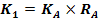 0,2614,8111,701,6522,04рейтинг, присуждаемый заявке по критерию «цена договора»рейтинг, присуждаемый заявке по критерию «цена договора»рейтинг, присуждаемый заявке по критерию «цена договора»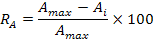 0,4224,6819,492,7536,72К3Итоговый рейтинг по критерию «качество работ и квалификация участника закупки», баллыКс = 0,40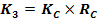 24,0138,9420,011426,67Рейтинг, присуждаемый заявке по критерию «качество работ и квалификация участника конкурса при размещении заказа» (среднее арифметическое значение оценок в баллах всех членов Комиссии по закупкам, присуждаемых этой заявке по критериям)Рейтинг, присуждаемый заявке по критерию «качество работ и квалификация участника конкурса при размещении заказа» (среднее арифметическое значение оценок в баллах всех членов Комиссии по закупкам, присуждаемых этой заявке по критериям)+C460,0297,3450,013566,673.1C1В процессе оценки члены Комиссии по закупкам анализируют представленные в заявке на участие в закупке сведения и документы, подтверждающие наличие положительного опыта  по обслуживанию растений в 2015 – 2017 г. Оценивается на основании предоставленных участниками закупки подтверждающих документов.и выставляют от 0 до 60 баллов.Максимальное количество баллов выставляется лучшему предложению в случае предоставления бОльшего количества контрактов/договоров, закрытых актами выполненных работ/оказанных услуг, подтверждающих релевантный предмету закупки опыт выполнения работ/оказания услугC1В процессе оценки члены Комиссии по закупкам анализируют представленные в заявке на участие в закупке сведения и документы, подтверждающие наличие положительного опыта  по обслуживанию растений в 2015 – 2017 г. Оценивается на основании предоставленных участниками закупки подтверждающих документов.и выставляют от 0 до 60 баллов.Максимальное количество баллов выставляется лучшему предложению в случае предоставления бОльшего количества контрактов/договоров, закрытых актами выполненных работ/оказанных услуг, подтверждающих релевантный предмету закупки опыт выполнения работ/оказания услуг23,346046,6725453.1C1В процессе оценки члены Комиссии по закупкам анализируют представленные в заявке на участие в закупке сведения и документы, подтверждающие наличие положительного опыта  по обслуживанию растений в 2015 – 2017 г. Оценивается на основании предоставленных участниками закупки подтверждающих документов.и выставляют от 0 до 60 баллов.Максимальное количество баллов выставляется лучшему предложению в случае предоставления бОльшего количества контрактов/договоров, закрытых актами выполненных работ/оказанных услуг, подтверждающих релевантный предмету закупки опыт выполнения работ/оказания услугC1В процессе оценки члены Комиссии по закупкам анализируют представленные в заявке на участие в закупке сведения и документы, подтверждающие наличие положительного опыта  по обслуживанию растений в 2015 – 2017 г. Оценивается на основании предоставленных участниками закупки подтверждающих документов.и выставляют от 0 до 60 баллов.Максимальное количество баллов выставляется лучшему предложению в случае предоставления бОльшего количества контрактов/договоров, закрытых актами выполненных работ/оказанных услуг, подтверждающих релевантный предмету закупки опыт выполнения работ/оказания услугВасилевская Ольга Григорьевна10604530403.1C1В процессе оценки члены Комиссии по закупкам анализируют представленные в заявке на участие в закупке сведения и документы, подтверждающие наличие положительного опыта  по обслуживанию растений в 2015 – 2017 г. Оценивается на основании предоставленных участниками закупки подтверждающих документов.и выставляют от 0 до 60 баллов.Максимальное количество баллов выставляется лучшему предложению в случае предоставления бОльшего количества контрактов/договоров, закрытых актами выполненных работ/оказанных услуг, подтверждающих релевантный предмету закупки опыт выполнения работ/оказания услугC1В процессе оценки члены Комиссии по закупкам анализируют представленные в заявке на участие в закупке сведения и документы, подтверждающие наличие положительного опыта  по обслуживанию растений в 2015 – 2017 г. Оценивается на основании предоставленных участниками закупки подтверждающих документов.и выставляют от 0 до 60 баллов.Максимальное количество баллов выставляется лучшему предложению в случае предоставления бОльшего количества контрактов/договоров, закрытых актами выполненных работ/оказанных услуг, подтверждающих релевантный предмету закупки опыт выполнения работ/оказания услугДмитриев Дмитрий Николаевич30605020403.1C1В процессе оценки члены Комиссии по закупкам анализируют представленные в заявке на участие в закупке сведения и документы, подтверждающие наличие положительного опыта  по обслуживанию растений в 2015 – 2017 г. Оценивается на основании предоставленных участниками закупки подтверждающих документов.и выставляют от 0 до 60 баллов.Максимальное количество баллов выставляется лучшему предложению в случае предоставления бОльшего количества контрактов/договоров, закрытых актами выполненных работ/оказанных услуг, подтверждающих релевантный предмету закупки опыт выполнения работ/оказания услугC1В процессе оценки члены Комиссии по закупкам анализируют представленные в заявке на участие в закупке сведения и документы, подтверждающие наличие положительного опыта  по обслуживанию растений в 2015 – 2017 г. Оценивается на основании предоставленных участниками закупки подтверждающих документов.и выставляют от 0 до 60 баллов.Максимальное количество баллов выставляется лучшему предложению в случае предоставления бОльшего количества контрактов/договоров, закрытых актами выполненных работ/оказанных услуг, подтверждающих релевантный предмету закупки опыт выполнения работ/оказания услугХотова Арина Леонидовна30604525553.2C2В процессе оценки члены Комиссии по закупкам анализируют представленные в заявке на участие в закупке сведения и документы, подтверждающие обеспеченность участника закупки трудовыми ресурсами, а именно:биолог, или ландшафтный дизайнер,  или агроном, с опытом работы не менее 1 (одного) года.и выставляют от 0 до 20 баллов. Максимальное количество баллов выставляется лучшему предложению, свидетельствующему об обеспеченностью кадровыми ресурсамиC2В процессе оценки члены Комиссии по закупкам анализируют представленные в заявке на участие в закупке сведения и документы, подтверждающие обеспеченность участника закупки трудовыми ресурсами, а именно:биолог, или ландшафтный дизайнер,  или агроном, с опытом работы не менее 1 (одного) года.и выставляют от 0 до 20 баллов. Максимальное количество баллов выставляется лучшему предложению, свидетельствующему об обеспеченностью кадровыми ресурсами18,34203,34011,673.2C2В процессе оценки члены Комиссии по закупкам анализируют представленные в заявке на участие в закупке сведения и документы, подтверждающие обеспеченность участника закупки трудовыми ресурсами, а именно:биолог, или ландшафтный дизайнер,  или агроном, с опытом работы не менее 1 (одного) года.и выставляют от 0 до 20 баллов. Максимальное количество баллов выставляется лучшему предложению, свидетельствующему об обеспеченностью кадровыми ресурсамиC2В процессе оценки члены Комиссии по закупкам анализируют представленные в заявке на участие в закупке сведения и документы, подтверждающие обеспеченность участника закупки трудовыми ресурсами, а именно:биолог, или ландшафтный дизайнер,  или агроном, с опытом работы не менее 1 (одного) года.и выставляют от 0 до 20 баллов. Максимальное количество баллов выставляется лучшему предложению, свидетельствующему об обеспеченностью кадровыми ресурсамиВасилевская Ольга Григорьевна202050153.2C2В процессе оценки члены Комиссии по закупкам анализируют представленные в заявке на участие в закупке сведения и документы, подтверждающие обеспеченность участника закупки трудовыми ресурсами, а именно:биолог, или ландшафтный дизайнер,  или агроном, с опытом работы не менее 1 (одного) года.и выставляют от 0 до 20 баллов. Максимальное количество баллов выставляется лучшему предложению, свидетельствующему об обеспеченностью кадровыми ресурсамиC2В процессе оценки члены Комиссии по закупкам анализируют представленные в заявке на участие в закупке сведения и документы, подтверждающие обеспеченность участника закупки трудовыми ресурсами, а именно:биолог, или ландшафтный дизайнер,  или агроном, с опытом работы не менее 1 (одного) года.и выставляют от 0 до 20 баллов. Максимальное количество баллов выставляется лучшему предложению, свидетельствующему об обеспеченностью кадровыми ресурсамиДмитриев Дмитрий Николаевич15200003.2C2В процессе оценки члены Комиссии по закупкам анализируют представленные в заявке на участие в закупке сведения и документы, подтверждающие обеспеченность участника закупки трудовыми ресурсами, а именно:биолог, или ландшафтный дизайнер,  или агроном, с опытом работы не менее 1 (одного) года.и выставляют от 0 до 20 баллов. Максимальное количество баллов выставляется лучшему предложению, свидетельствующему об обеспеченностью кадровыми ресурсамиC2В процессе оценки члены Комиссии по закупкам анализируют представленные в заявке на участие в закупке сведения и документы, подтверждающие обеспеченность участника закупки трудовыми ресурсами, а именно:биолог, или ландшафтный дизайнер,  или агроном, с опытом работы не менее 1 (одного) года.и выставляют от 0 до 20 баллов. Максимальное количество баллов выставляется лучшему предложению, свидетельствующему об обеспеченностью кадровыми ресурсамиХотова Арина Леонидовна202050203.3С3В процессе оценки члены Комиссии по закупкам анализируют Наличие положительного опыта праздничного флористического оформления в 2015 – 2017 г.  на основании представленных участниками портфолиои выставляют от 0 до 15 баллов.Максимальное количество баллов выставляется лучшему предложению.С3В процессе оценки члены Комиссии по закупкам анализируют Наличие положительного опыта праздничного флористического оформления в 2015 – 2017 г.  на основании представленных участниками портфолиои выставляют от 0 до 15 баллов.Максимальное количество баллов выставляется лучшему предложению.13,3412,34010103.3С3В процессе оценки члены Комиссии по закупкам анализируют Наличие положительного опыта праздничного флористического оформления в 2015 – 2017 г.  на основании представленных участниками портфолиои выставляют от 0 до 15 баллов.Максимальное количество баллов выставляется лучшему предложению.С3В процессе оценки члены Комиссии по закупкам анализируют Наличие положительного опыта праздничного флористического оформления в 2015 – 2017 г.  на основании представленных участниками портфолиои выставляют от 0 до 15 баллов.Максимальное количество баллов выставляется лучшему предложению.Василевская Ольга Григорьевна1512010103.3С3В процессе оценки члены Комиссии по закупкам анализируют Наличие положительного опыта праздничного флористического оформления в 2015 – 2017 г.  на основании представленных участниками портфолиои выставляют от 0 до 15 баллов.Максимальное количество баллов выставляется лучшему предложению.С3В процессе оценки члены Комиссии по закупкам анализируют Наличие положительного опыта праздничного флористического оформления в 2015 – 2017 г.  на основании представленных участниками портфолиои выставляют от 0 до 15 баллов.Максимальное количество баллов выставляется лучшему предложению.Дмитриев Дмитрий Николаевич15100553.3С3В процессе оценки члены Комиссии по закупкам анализируют Наличие положительного опыта праздничного флористического оформления в 2015 – 2017 г.  на основании представленных участниками портфолиои выставляют от 0 до 15 баллов.Максимальное количество баллов выставляется лучшему предложению.С3В процессе оценки члены Комиссии по закупкам анализируют Наличие положительного опыта праздничного флористического оформления в 2015 – 2017 г.  на основании представленных участниками портфолиои выставляют от 0 до 15 баллов.Максимальное количество баллов выставляется лучшему предложению.Хотова Арина Леонидовна1015015153.4С4В процессе оценки члены Комиссии по закупкам анализируют  предлагаемые участником  дополнительные опции:и выставляют от 0 до 5 баллов.Максимальное количество баллов по данному подкритерию выставляется участнику, предложившему приоритетные для Заказчика дополнительные опции – создание не менее двух новогодних флористических композиций в рамках единой  концепции оформления офисных помещений Заказчика.С4В процессе оценки члены Комиссии по закупкам анализируют  предлагаемые участником  дополнительные опции:и выставляют от 0 до 5 баллов.Максимальное количество баллов по данному подкритерию выставляется участнику, предложившему приоритетные для Заказчика дополнительные опции – создание не менее двух новогодних флористических композиций в рамках единой  концепции оформления офисных помещений Заказчика.550003.4С4В процессе оценки члены Комиссии по закупкам анализируют  предлагаемые участником  дополнительные опции:и выставляют от 0 до 5 баллов.Максимальное количество баллов по данному подкритерию выставляется участнику, предложившему приоритетные для Заказчика дополнительные опции – создание не менее двух новогодних флористических композиций в рамках единой  концепции оформления офисных помещений Заказчика.С4В процессе оценки члены Комиссии по закупкам анализируют  предлагаемые участником  дополнительные опции:и выставляют от 0 до 5 баллов.Максимальное количество баллов по данному подкритерию выставляется участнику, предложившему приоритетные для Заказчика дополнительные опции – создание не менее двух новогодних флористических композиций в рамках единой  концепции оформления офисных помещений Заказчика.Василевская Ольга Григорьевна550003.4С4В процессе оценки члены Комиссии по закупкам анализируют  предлагаемые участником  дополнительные опции:и выставляют от 0 до 5 баллов.Максимальное количество баллов по данному подкритерию выставляется участнику, предложившему приоритетные для Заказчика дополнительные опции – создание не менее двух новогодних флористических композиций в рамках единой  концепции оформления офисных помещений Заказчика.С4В процессе оценки члены Комиссии по закупкам анализируют  предлагаемые участником  дополнительные опции:и выставляют от 0 до 5 баллов.Максимальное количество баллов по данному подкритерию выставляется участнику, предложившему приоритетные для Заказчика дополнительные опции – создание не менее двух новогодних флористических композиций в рамках единой  концепции оформления офисных помещений Заказчика.Дмитриев Дмитрий Николаевич550003.4С4В процессе оценки члены Комиссии по закупкам анализируют  предлагаемые участником  дополнительные опции:и выставляют от 0 до 5 баллов.Максимальное количество баллов по данному подкритерию выставляется участнику, предложившему приоритетные для Заказчика дополнительные опции – создание не менее двух новогодних флористических композиций в рамках единой  концепции оформления офисных помещений Заказчика.С4В процессе оценки члены Комиссии по закупкам анализируют  предлагаемые участником  дополнительные опции:и выставляют от 0 до 5 баллов.Максимальное количество баллов по данному подкритерию выставляется участнику, предложившему приоритетные для Заказчика дополнительные опции – создание не менее двух новогодних флористических композиций в рамках единой  концепции оформления офисных помещений Заказчика.Хотова Арина Леонидовна550004ИТОГО (баллов)ИТОГО (баллов)324,2753,7531,7115,6548,71Рег. 
№заявкиНаименование (для юридического лица), фамилия, имя, отчество 
(для физического лица) участника закупкиПочтовый адресПрисвоенный порядковый номер по мере уменьшения степени выгодности  предложенных условий исполнения договора12342Общество с ограниченной ответственностью «Терракультур Раша»127018,  г. Москва, ул. Полковая, д.1, СТР.443Общество с ограниченной ответственностью «Грин Премиум»105082, г. Москва, Спартаковская пл., д. 14, стр.2, оф.614Общество с ограниченной ответственностью «Феникс»115201, г. Москва, Каширский проезд, дом 17. стр. 22, офис 1935Общество с ограниченной ответственностью «БКЛ Лимитед»141730,   г. Лобня, ул. Советская,  д. 3056Общество с ограниченной ответственностью «ВАЗЗОН»129085,   г. Москва, проезд Ольминского, д. 3, «а»2